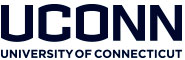 Request for New Initiative Date of Request: 
Requestor: 
Requestor Department Name: 
Initiative Name: Summary and Rationale for ProposalWhat are the benefits or efficiencies to be gained? What area(s) will benefit?Will the initiative generate revenue? Over what time period?What is the impact to the University if proposal is not approved?What are the required changes to operations or policies?Funding Request and BudgetHow much is being requested to support this initiative? Is your request for permanent or one time funding?How much of the initiative’s cost will be supported by existing budget from within the requesting unit? If the funding request is a loan, what is the expected payback period?What are the changes in FTE employee count?Savings and Measurement of SuccessWhat is the value of the savings or efficiencies this initiative will create?How long will it take to achieve such savings or efficiencies?What metrics do you propose that will measure the movement toward success?Timeline for ImplementationWhat is the timeline for implementation?Current and Proposed Organizational ChartsPlease attach drafts of current and proposed organizational charts that specify proposed changes, if applicable. Any other info pertinent to requestI authorize this new initiative as described above:___________________________________________________________________________________________________________Authority to ProceedThis request is approved as described above.More information is required before approving or denying this request.This request is denied.Comments:NameSignatureDate

Department HeadNameSignatureDate

Dean/AVP 

Budget Office

Executive Level